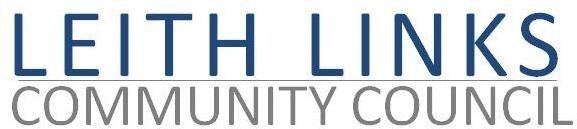 AGENDAMONDAY 1 March 2021(February meeting)Adoption of Minutes of previous meeting (25.1.20)Leith Connections / Low Traffic Neighbourhood Plan Current proposal/ consultation, introduced by Guest Speakers: Martyn Lings, and Miles Wilkinson, Project Managers at City of Edinburgh CouncilQuestions and DiscussionPlease send in questions in writing, in advance, and these will be prioritizedvia http://www.leithlinkscc.org.uk/ask1march2021/Questions and comments will also be taken from the ‘floor’ on a limited scaleNext meetingsExtraordinary meeting - Monday 8 March 2021, 6:30pm 
Discussion Topic – The proposed Controlled Parking Zone for ‘West Leith’ (Easter Road / Lochend Road / Restalrig Road).Ordinary Meeting – Monday 29th March 2021, 6:30pm